Math 2414 – Calculus II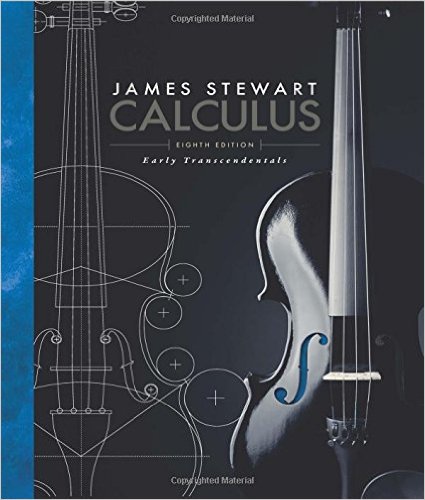 Calculus:  Early Transcendentals, 8th ed. 	Alternate Edition with EWA, James StewartBrooks Cole; 8th edition; ISBN (Looseleaf with Code): 978-1305616691ISBN (Book with Code): 978-1305597624ISBN (Book only) 978-1285741550Course Description:
4 Credits (4 hrs. lec., 1 hr. lab.) Differentiation and integration of exponential and logarithmic functions, techniques of integration, applications of the definite integral, the calculus of transcendental functions, parametric equations, polar coordinates, indeterminate forms and L’Hopital’s Rule, improper integrals, sequences and series. (2701016019) Prerequisite: College Level Readiness in Reading AND Writing MATH 2413Course Learning Outcomes:
The student will:Use the concepts of definite integrals to solve problems involving area, volume, work, and other physical applications.Use substitution, integration by parts, trigonometric substitution, partial fractions, and tables of anti-derivatives to evaluate definite and indefinite integrals.Define an improper integral.Apply the concepts of limits, convergence, and divergence to evaluate some classes of improper integrals.Determine convergence or divergence of sequences and series.Use Taylor and MacLaurin series to represent functions.Use Taylor or MacLaurin series to integrate functions not integrable by conventional methods.Use the concept of parametric equations and polar coordinates to find areas, lengths of curves, and representations of conic sections.Apply L'hôpital's Rule to evaluate limits of indeterminate forms.Book Sections:Chapter 44.4 Indeterminate FormsChapter 55.5 The Substitution RuleChapter 66.1 Areas between Curves6.2 Volumes6.3 Volumes by Cylindrical Shells6.4 WorkChapter 77.1 Integration by Parts7.2 Trigonometric Integrals7.3 Trigonometric Substitution7.4 Integration of Rational Functions by Partial Fractions7.5 Strategy for Integration7.7 Approximate Integration7.8 Improper IntegralsChapter 1010.1 Curves Defined by Parametric Equations10.2 Calculus with Parametric Curves10.3 Polar Coordinates10.4 Areas and Lengths in Polar CoordinatesChapter 1111.1 Sequences11.2 Series11.3 The Integral Test and Estimates of Sums11.4 The Comparison Tests11.5 Alternating Series11.6 Absolute Convergence and the Ratio and Root Tests11.7 Strategy for Testing Series11.8 Power Series11.9 Representations of functions as Power Series11.10 Taylor and Maclaurin Series11.11 Applications of Taylor Polynomials